edu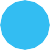 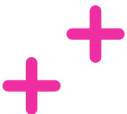 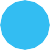 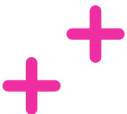       ZA  POKL,..,. ADY ČESKA S ČT EDUZÁPISNÍK Z CESTLiberecký
krajVydejte se s ČT edu za poklady Libereckého kraje. Připravili jsme pro vás prvních deset kešek na zajímavých místech, které stojí za to navštívit. U toho ale nemusí vaše dobrodružství skončit. Najděte si další kešky a zajímavá místa v okolí.Své nálezy si nezapomeňte zaznamenat do tohoto zápisníku a pošlete nám na facebook ČT edu fotky, co jste na svých cestách objevili!Kešky v Libereckém krajiNaše fotky a příběhy z cest:Název keškyGPS souřadniceDen nálezu keškyNárodní kulturní památka HejniceN 50° 52.554' E 015° 10.954'JeštědN 50° 43.924' E 014° 59.035'Bozkovské dolomitové jeskyněN 50° 38.735' E 015° 20.329'Mumlavský vodopádN 50° 46.190' E 015° 27.043'Hrad TroskyN 50° 30.991' E 015° 13.925'Kopicův statekN 50° 33.295' E 015° 09.576'PonikláN 50° 39.567' E 015° 27.192'Věda hrou…N 50° 45.692' E 015° 03.088'BukovecN 50° 48.855' E 015° 21.498'Vysoká skálaN 50° 44.168' E 014° 34.810'